102.01.11大學部實務專題海報展
大學部實務專題海報展                大學部實務專題海報展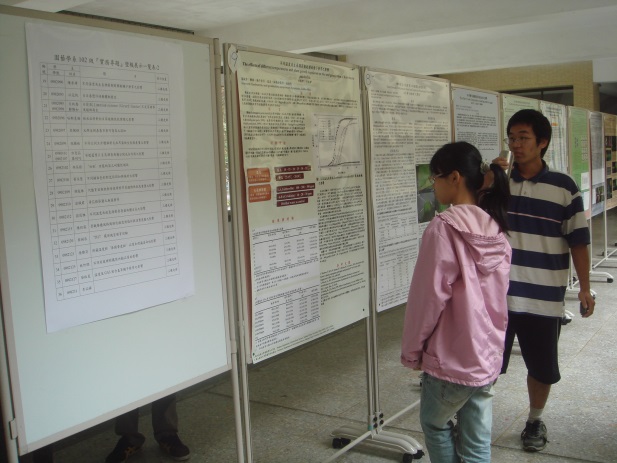 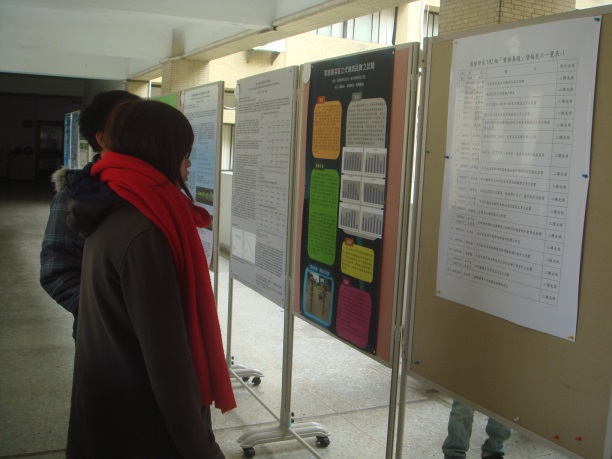 